臺北市立聯合醫院仁愛區精神科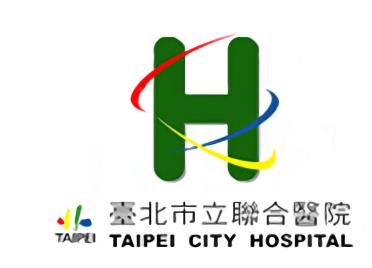 兒童人際互動團體 報名表（110-Q3）填表人：                             填表日期：                           參與組別□情緒-麻吉麻吉-(三)14:30-15:20,       □角落生物晉級聯盟-(三)14:00-15:10 □情緒-麻吉麻吉-(三)14:30-15:20,       □角落生物晉級聯盟-(三)14:00-15:10 □情緒-麻吉麻吉-(三)14:30-15:20,       □角落生物晉級聯盟-(三)14:00-15:10 □情緒-麻吉麻吉-(三)14:30-15:20,       □角落生物晉級聯盟-(三)14:00-15:10 □情緒-麻吉麻吉-(三)14:30-15:20,       □角落生物晉級聯盟-(三)14:00-15:10 □情緒-麻吉麻吉-(三)14:30-15:20,       □角落生物晉級聯盟-(三)14:00-15:10 □情緒-麻吉麻吉-(三)14:30-15:20,       □角落生物晉級聯盟-(三)14:00-15:10 家長姓名聯絡電話e-mail學生姓名生理性別□男   □女□男   □女□男   □女出生日期      年    月    日身份證字號就讀學校就讀年級精神(心智)科就診資訊曾於                          (醫院/診所)就診，初次就醫年齡：     歲，診斷為：                。目前就診情況 □規律：    週回診1次 □不一定曾於                          (醫院/診所)就診，初次就醫年齡：     歲，診斷為：                。目前就診情況 □規律：    週回診1次 □不一定曾於                          (醫院/診所)就診，初次就醫年齡：     歲，診斷為：                。目前就診情況 □規律：    週回診1次 □不一定曾於                          (醫院/診所)就診，初次就醫年齡：     歲，診斷為：                。目前就診情況 □規律：    週回診1次 □不一定曾於                          (醫院/診所)就診，初次就醫年齡：     歲，診斷為：                。目前就診情況 □規律：    週回診1次 □不一定曾於                          (醫院/診所)就診，初次就醫年齡：     歲，診斷為：                。目前就診情況 □規律：    週回診1次 □不一定曾於                          (醫院/診所)就診，初次就醫年齡：     歲，診斷為：                。目前就診情況 □規律：    週回診1次 □不一定是否用藥□未曾  □曾用藥，目前無。 □目前有，藥物名稱：                        □未曾  □曾用藥，目前無。 □目前有，藥物名稱：                        □未曾  □曾用藥，目前無。 □目前有，藥物名稱：                        □未曾  □曾用藥，目前無。 □目前有，藥物名稱：                        □未曾  □曾用藥，目前無。 □目前有，藥物名稱：                        □未曾  □曾用藥，目前無。 □目前有，藥物名稱：                        □未曾  □曾用藥，目前無。 □目前有，藥物名稱：                        處遇經驗(期程)□ 物理治療 (   年   個月)□ 職能治療 (   年   個月)□ 語言治療 (   年   個月) □ 認知治療 (   年   個月) □ ABA應用行為分析治療(   年   個月)  □ 物理治療 (   年   個月)□ 職能治療 (   年   個月)□ 語言治療 (   年   個月) □ 認知治療 (   年   個月) □ ABA應用行為分析治療(   年   個月)  □ 物理治療 (   年   個月)□ 職能治療 (   年   個月)□ 語言治療 (   年   個月) □ 認知治療 (   年   個月) □ ABA應用行為分析治療(   年   個月)  □ 物理治療 (   年   個月)□ 職能治療 (   年   個月)□ 語言治療 (   年   個月) □ 認知治療 (   年   個月) □ ABA應用行為分析治療(   年   個月)  □ 專注力訓練  (   年   個月)□ 個別治療    (   年   個月) □ 團體心理治療(   年   個月)□ 其他                            □ 專注力訓練  (   年   個月)□ 個別治療    (   年   個月) □ 團體心理治療(   年   個月)□ 其他                            □ 專注力訓練  (   年   個月)□ 個別治療    (   年   個月) □ 團體心理治療(   年   個月)□ 其他                            處遇階段根據上方經驗，勾選受治療階段： □學齡前約    歲時， □國小   年級根據上方經驗，勾選受治療階段： □學齡前約    歲時， □國小   年級根據上方經驗，勾選受治療階段： □學齡前約    歲時， □國小   年級根據上方經驗，勾選受治療階段： □學齡前約    歲時， □國小   年級根據上方經驗，勾選受治療階段： □學齡前約    歲時， □國小   年級根據上方經驗，勾選受治療階段： □學齡前約    歲時， □國小   年級根據上方經驗，勾選受治療階段： □學齡前約    歲時， □國小   年級醫療資源□重大傷病卡 □殘障手冊□重大傷病卡 □殘障手冊□重大傷病卡 □殘障手冊學校資源□特教班  □資源班  □輔導室□特教班  □資源班  □輔導室□特教班  □資源班  □輔導室人際概況 請簡述個人與同儕互動之情形。可繼續填寫於下一頁。 請簡述個人與同儕互動之情形。可繼續填寫於下一頁。 請簡述個人與同儕互動之情形。可繼續填寫於下一頁。 請簡述個人與同儕互動之情形。可繼續填寫於下一頁。 請簡述個人與同儕互動之情形。可繼續填寫於下一頁。 請簡述個人與同儕互動之情形。可繼續填寫於下一頁。 請簡述個人與同儕互動之情形。可繼續填寫於下一頁。人際概況對團體期待 請簡述對參與團體的預期目標（您希望孩子從團體中獲得什麼？） 請簡述對參與團體的預期目標（您希望孩子從團體中獲得什麼？） 請簡述對參與團體的預期目標（您希望孩子從團體中獲得什麼？） 請簡述對參與團體的預期目標（您希望孩子從團體中獲得什麼？） 請簡述對參與團體的預期目標（您希望孩子從團體中獲得什麼？） 請簡述對參與團體的預期目標（您希望孩子從團體中獲得什麼？） 請簡述對參與團體的預期目標（您希望孩子從團體中獲得什麼？）補充說明事項